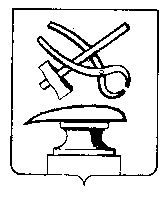 Российская ФедерацияПензенская областьСОБРАНИЕ ПРЕДСТАВИТЕЛЕЙ ГОРОДА КУЗНЕЦКАРЕШЕНИЕО внесении изменений в Положение об управлении культуры города КузнецкаПринято Собранием представителей города Кузнецка 26 октября 2017 годаВ связи с реализацией мероприятий по противодействию идеологии терроризма, в соответствии с Федеральным законом от 06.03.2006 № 35-ФЗ «О противодействии терроризму», Федеральным законом от 23.06.2016 №182-ФЗ «Об основах системы профилактики правонарушений в Российской Федерации», и 5.3. «Комплексного плана противодействия идеологии терроризма в Российской Федерации на 2015 - 2018 годы», утвержденного Президентом РФ 26.04.2013 № Пр-1069 (с изменениями от 05.10.2016), руководствуясь ст. 21, ст. 36 Устава города Кузнецка Пензенской области,Собрание представителей города Кузнецка решило:Внести в Положение об управлении культуры города Кузнецка, утвержденное  решением  Собрания  представителей  города   Кузнецка от 18.05.2006 № 93-32/4 (далее - Положение), следующее изменение:раздел 3 Положения дополнить пунктом 3.3.7 следующего содержания:«3.3.7. Организация и реализация планов по противодействию идеологии терроризма в муниципальных учреждениях культуры города Кузнецка.».Обязанности по государственной регистрации изменений в Положение об управлении культуры города Кузнецка в налоговом органе возложить на главного специалиста управления культуры города Кузнецка Растегаеву Ирину Ростиславовну.Глава города Кузнецка                                                                  В. А. Назаров26.10.2017 №114-49/6